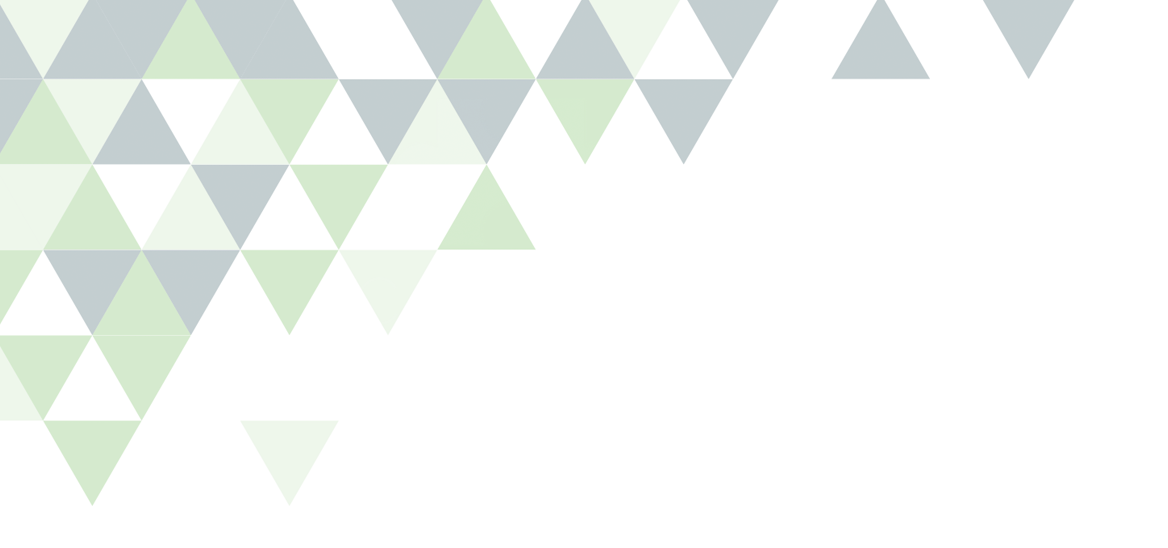 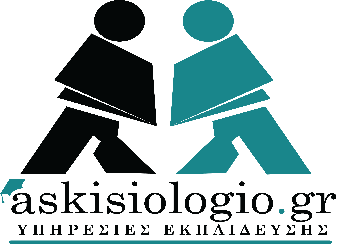 ΕΠΑΝΑΛΗΠΤΙΚΟ ΚΡΙΤΗΡΙΟ ΑΞΙΟΛΟΓΗΣΗΣΤΑΞΗ: Γ ΓΥΜΝΑΣΙΟΥΜΑΘΗΜΑ: ΜΑΘΗΜΑΤΙΚΑΑ. ΘΕΩΡΙΑ   ΘΕΜΑ 1Α. Να συμπληρώσετε τις επόμενες ταυτότητες:     α.       β.      γ. Β. Να αποδείξετε την ταυτότητα:ΘΕΜΑ 2Α. Να συμπληρώσετε τα επόμενα κενά , ώστε να προκύψουν τα κριτήρια ισότητας τριγώνων.       Αν δύο τρίγωνα έχουν:α. Δύο πλευρές ίσες μία προς μία και την  γωνία τους ίση, τότε είναι ίσα.β. Μία πλευρά ίση και τις  στην πλευρά αυτή γωνίες ίσες μία προς μία, τότε είναι ίσα.γ. Τις  μία προς μία ίσες, τότε είναι ίσα.Β. Ποια τα είδη τριγώνων ανάλογα με το είδος των γωνιών τους και ποια τα είδη τριγώνων     ανάλογα με το είδος των πλευρών τους (να γίνει ένα σχήμα για κάθε είδος)Β. ΑΣΚΗΣΕΙΣΘΕΜΑ 1Α. Να λύσετε την εξίσωση  και κατόπιν να παραγοντοποιήσετε το τριώνυμο       .Β. Να απλοποιήσετε το κλάσμα  .Γ. Να υπολογίσετε την παράσταση:ΘΕΜΑ 2Α. Να αποδείξετε την ισότητα:Β. Να παραγοντοποιήσετε την παράσταση: ΘΕΜΑ 3Δίνονται τα πολυώνυμα:  και  .Α. Να βρείτε το πολυώνυμο:  .Β. Να βρείτε την τιμή της παράστασης:ΚΑΛΗ ΤΥΧΗ